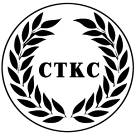 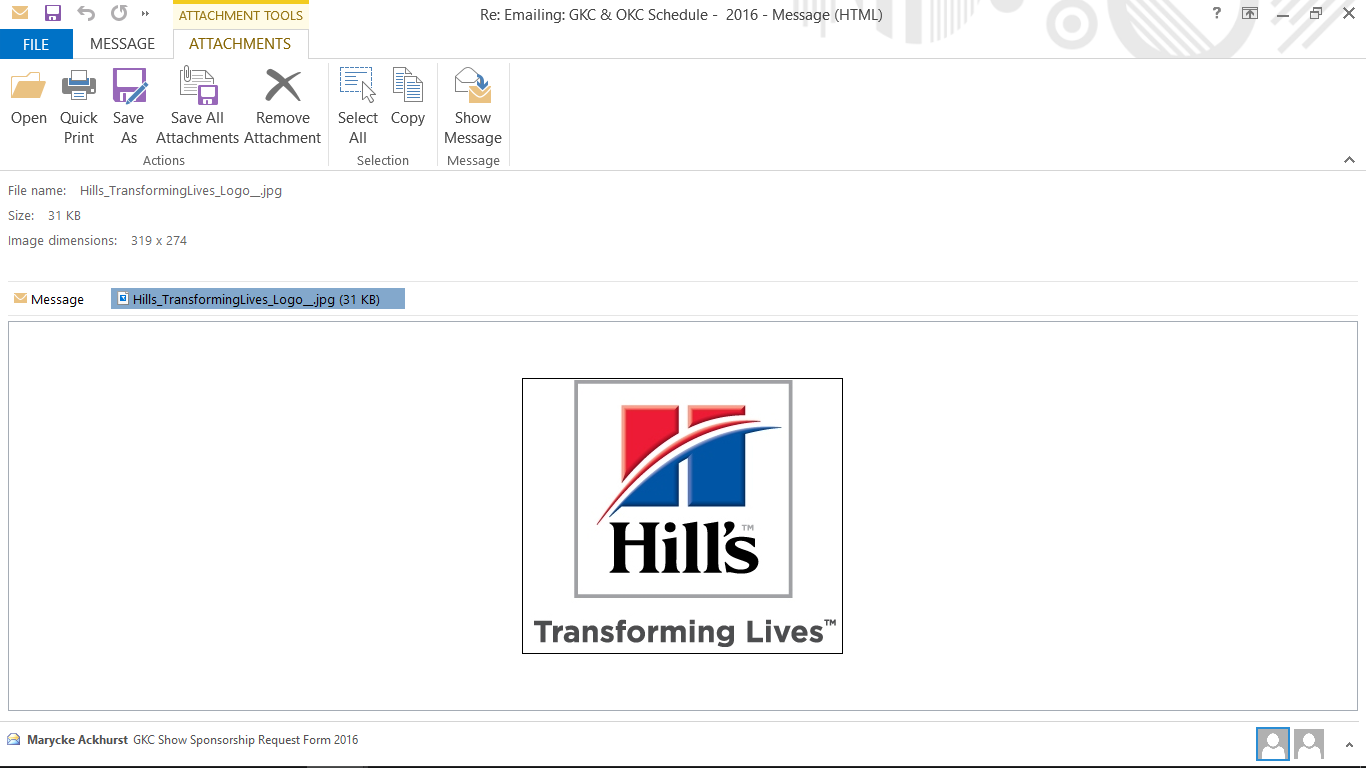 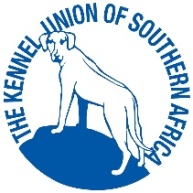 	CAPE TOWN KENNEL CLUB CAPE TOWN KENNEL CLUB OPEN SHOWVENUE:        Helderberg Rugby Club, Charles Morkel Stadium, off Broadway, Strand24th May  2020 – not before 11h00 following on from BRVKCChairperson:  Mrs Lucy Pio ; Show Manager :  Mr Corne Kritzinger; Show Secretary:   Mrs Heather de Haaff; KUSA Rep: Mrs. Doreen Powell; Vet on Call:  ** VETERANS AVAILABLE AT THIS SHOW **CATERING AVAILABLEEnquiries Heather de Haaff – 082 941 7936 – dehaaffnandh@gmail.com	PLEASE NOTE: Breed judging will be in alphabetical order as listed in Appendix A of Schedule 2 of the KUSA Constitution.Only members of the Kennel Union shall be entitled to enter dogs in their registered ownership in any Championship Dog Show licensed by the Kennel UnionAll exhibitors/handlers are personally responsible for the control of their dogs at all times and shall be personally liable for any claims which may be made in respect of injuries which may arise or be caused by their dogs.This show will be held under the rules and regulations of the Kennel Union of South Africa,Bitches in Season are permitted for breedMating of bitches is strictly forbidden on the showgroundsPuppies under 4 months of age are no eligible for exhibitionExhibitor numbers will not be posted.  Please send a stamped addressed envelope or email address for confirmation of receipt of entries.RIGHT OF ADMISSION RESERVEDEntries from08h00Show ManagerCorne KritzingerChild & Junior handlingNo handlers at this showJudging StartsFollowing on from BRVKC – but not before 11h00Breed ClassesBaby Puppy (4-6 months), Minor Puppy (6-9 months), Puppy (9-12 months), Junior, Graduate, SA Bred, Veteran, Open, Champions.  ALL Classes eligible for Best of Breed except Baby PuppyOrder of JudgingBreed – BOB, BP, Best Junior, Best Veteran, Best Baby Puppy Groups – BOB, BBP, BP, BJ & BV;   BISs – BBPIS, BPIS, BIS, BJIS & BVISEntry FeesR60 first dog, R40 each dog thereafterJudgesJudgesJudgesGundogsMonika Halmi (HUN)Following on from BRVKCHerdingHannelie Basson (WC)Following on from BRVKCHoundsJetty Botes (WC)Following on from BRVKCTerriersTony Ingram (WC)Following on from BRVKCToysJohnny de Abreu Marques (WC)Following on from BRVKCUtilityKevin Young (GAU)Following on from BRVKCWorkingRossana Joubert (GAU)Following on from BRVKCBIS, BPIS, BJIS, BVIS & BBPISJohnny de Abreu Marques